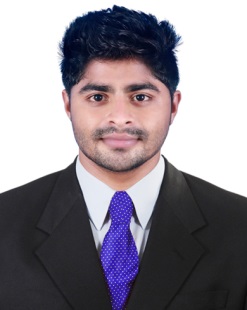 MohamedMohamed.313411@2freemail.com SCHOLASTIC PROFILEEXPERIENCE           Worked as Accounts Trainee (part-time) in Accountants Service society Irinjalakudabetween (2013-2014) and gained exposure to PracticalAccounting methods, Taxation laws and Computerised accounts.    PROFESSIONAL CERTIFICATION           DPA (Diploma in Professional Accounting) with exposure toPeachtree            Accounting and Tally ERP (2013-2014).AREA OF INTERESTAccounts& AuditingMarketing & salesCREDENTIALSMember of National Service Scheme (NSS) Club from 2011-2014.Been a Coordinator of COIMBATORE VIZHA a cultural fest by CONFEDERATION OF INDIAN INDUSTRY (CII) held at Coimbatore (6th-8thFeb 2015).Co-ordinated NATIONAL ENTREPRENEUR NETWORK (NEN) Managing Cash for Growth Workshop on November 22nd,2014 at Hotel Residency, Coimbatore.Part of Organizing team for CII NATIONAL FOUNDARY CONCLAVE 2014.Participated as a member of Audit team in Coimbatore Municipal Corporation’s World Guinness Record attempt “THE LARGEST RECYCLING LESSON” held at Codissia,  Coimbatore on 5th Aug 2015.Participated in South Indian Management Meet, conducted by Pragati ’15, the annual B-Fest of Amrita School of Business, Coimbatore.Participated in Finance Game event held as part of MESMERIZE GALA'14 Organized by Department of management science, MES College of Engineering, Kuttippuram.PROJECT DETAILS (MBA)Did my project on ‘‘A study on factors that affects Consumer’s Buying Intention on Dietary Supplementary Foods with special reference to Palakkad district’’.SUMMER INTERNSHIP (MBA)Title                 : Organizational StudyOrganization    : Star Plastics (Pvt) Ltd ThrissurDuration         :1 monthDescription     : To understand the overall functioning of an Organization.SUMMER INTERNSHIP (B.COM)Title                 : A study on Customer SatisfactionOrganization    : VaidyamadhamVaidyasala& Nursing Home           Duration      :22 daysDescription     : To understand the customer satisfaction about the Organization.DECLARATIONI hereby declare that the information and facts furnished above are true and correct to the best of my knowledge and belief.DegreeCollegeUniversityYear of passingPercentageM.B.A(Marketing and  Finance)Happy valleyBusiness school,Coimbatore, Tamilnadu.Anna University201677.75%B.com (Computer Application)Minority Arts & Science College, Palakkad, Kerala.Calicut University201478%HSEAnsar English School,Thrissur, Kerala.CBSE201164%SSLCAnsar English School, Thrissur, Kerala.CBSE2009      65%